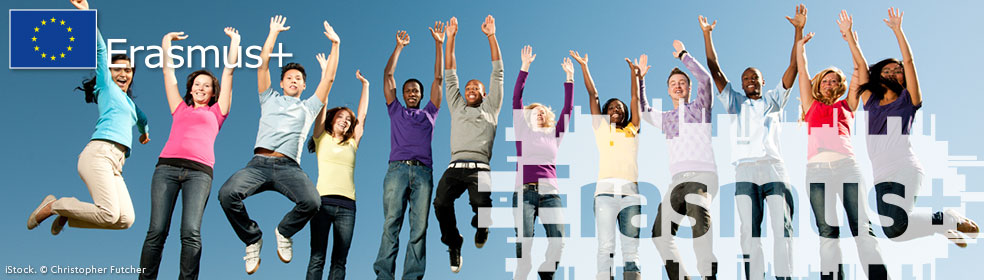 NOE LABORATORIES – PHRASE BOOKNOE LABORATORIES – PHRASE BOOKNOE LABORATORIES – PHRASE BOOKNOE LABORATORIES – PHRASE BOOK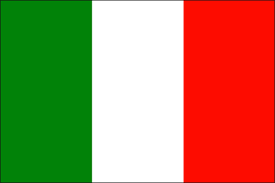 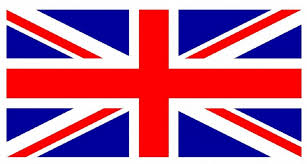 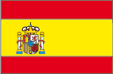 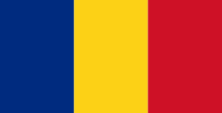 SALUTI E PRESENTAZIONIBuon giorno/ pomeriggio/sera/notteCiao (incontrandosi)Ciao (congedandosi)SalveArrivederciA più tardiA prestoBuona giornata!Come ti chiami/si chiama?Piacere/Molto lietoPosso presentarle il sig./la signora Rossi?Le/ti presento il signor/la signora/la signorina …Benvenuto Buon viaggioE si tenga in contattoSpero di incontrarla di nuovoCome sta/stai?Come va?Molto bene, grazie. E lei/tu?Non c’è maleNon molto benePrego?Mi scusi …Scusi/ScusaDa quanto tempo sei/è/siete qui?Siamo qui da una settimanaDa dove viene/vieni?Di che nazionalità è/sei?Quanti anni ha/hai?Si fermerà/Ti fermerai molto?GREETINGS AND INTRODUCTIONSGood morning/ afternoon/evening/nightHelloBye-byeHiSee youSee you laterSee you soonHave a nice day!What’s your name?Nice to meet you/Pleased to meet you/How do you do?May I introduce Mr/Mrs Rossi  to you?This is Mr/Mrs/Miss/Ms …You’re welcomeHave a good journeyAnd keep in touchHope to see you againHow are you?How’s it going?Very well, thanks. And you?Not badNot very wellPardon?Excuse me …I’m sorry/SorryHow long have you been here?We’ve been here for a weekWhere are you from?What’s your nationality?How old are you?Will you be here long?SALUDOS Y PRESENTACIONESBuenos días/Buenas tardes/ nochesHolaAdiósBuenasHasta luegoHasta luegoHasta prontoQue tengas buen día¿Cómo te llamas/se llama?Encantado/a; Mucho gusto¿Puedo presentarle el Señor/la Señora Rossi?Le/te presento al Señor/a la Señora/a la Señorita...BienvenidoBuen viajeY se tenga en contactoEspero encontrarle otra vez¿Cómo está/estás?¿Qué tal?Muy bien, gracias. Y usted/tú?Bastante bienNo muy bien¿Perdón? Disculpe/a…Perdone/Perdona¿Cuánto tiempo hace que estás/está/estáis aquí?Hace una semana que estamos aquí¿De dónde viene/vienes?¿De qué nacionalidad es/eres?¿Cuántos años tiene/tienes?¿Se quedará/Te quedarás mucho?SALUTURI ŞI PREZENTĂRIBună dimineaţa/ziua/seara/Noapte bunăSalut! (la întâlnire)Salut ! (la despărţire) Bună!La revedere!Ne vedem mai târziu!Pe curând!O zi bună!Cum te numeşti/cheamă?Îmi pare bine să te cunosc/Încantat de cunoştinţăAş vrea să îl /o prezint pe domnul/doamna RossiEl/ea este domnul/doamna/domnişoara…Bine ai/aţi venitCălătorie plăcută/Drum bunŢinem legăturaSper să ne mai vedemCe mai faceţi?Ce mai faci?Bine, multumesc. Dar dumneavoastră/tu?Destul de bineNu prea binePoftim?Scuzaţi-măÎmi pare răuDe cât timp eşti aici?Suntem aici de o saptămânăDe unde eşti ?Ce nationalitate eşti ?Câţi ani ai ?Vei sta mult aici ?TRASPORTIDove sono i voli internazionali/nazionali?Dov’è il check-in del volo per Milano?Dov’è il cancello del volo per Milano?Passeggeri del volo … per Milano, uscita …Qual è il suo nome?Qual è il suo cognome?Mi dispiace, non capiscoPuò ripetere, per favore?Può parlare più lentamente, per favore?Può dire come si scrive?Preferirei sedermi vicino al finestrinoC’è posto solo in corridoioQuante valigie spedisce?Ha altro bagaglio?Va bene come bagaglio a mano?Non più di un bagaglio a mano in cabinaDeve pagare … Kg di sovrappesoQuesta è la sua carta d’imbarco, uscita numero …Dov’è l’ufficio informazioni?Dov’è la stazione/la fermata degli autobus?Dov’è la stazione/la fermata della metropolitana?Dov’è la stazione dei treniHa una cartina della rete dei trasporti?Ha una cartina della metropolitana?Quale autobus mi porta a … ?Dove si compra il biglietto?Quanto costa il biglietto di andata e ritorno?Dove cambio per … ?Quante fermate mancano per..?È questa la fermata per … ?Permesso, devo scendereTRANSPORTSWhere are the international/domestic flights?Where’s the check-in for the Milan flight?Where’s the gate for the Milan flight?Passengers on flight … to Milan, gate …What’s your name?What’s your surname?I’m sorry, I don’t understandCan you repeat that, please?Can you speak more slowly, please?Can you spell that?I’d rather sit near the windowWe only have aisle seats availableHow many pieces of luggage are you checking-in?Do you have other luggage?Is it ok as hand luggage?Not more than one carry-on luggage on the planeYou have to pay for… kilos of extra weightThis is your boarding card, gate number …Where’s the information office?Where’s the bus station/stop?Where’s the underground terminal/station?Where’s the train station?Do you have a public transport map?Do you have a map of the underground?What bus takes me to … ?Where do we buy tickets?How much is a return ticket?Where do I change for … ?How many stops is to … ?Is this the stop for … ?Excuse me, I have to get outTRANSPORTES¿Dónde están los vuelos internacionales/nacionales?¿Dónde está la facturación del vuelo para Milán?¿Dónde está la puerta del vuelo para Milan?Pasajeros del vuelo ... para Milán, puerta ...¿Cuál es su nombre?¿Cuál es su apellido?Lo siento, no entiendo¿Puede repetir, por favor?¿Puede hablar más despacio, por favor?¿Puede decir cómo se escribe?Quisiera sentarme en el lado de la ventanillaHay asiento sólo en el pasillo¿Cuántas maletas embarca?¿Tiene más equipaje?¿Está bien como equipaje de mano?No más de un equipaje de mano a bordoDebe pagar .... kilos de sobrepesoEsta es su tarjeta de embarque, puerta número...¿Dónde está la oficina de información turística?¿Dónde está el terminal/la parada de autobuses?Dónde está el terminal/la parada del metro?¿Dónde está la estación de trenes?¿Tiene un plano de la red de transportes?¿Tiene un plano del metro?¿Cuál autobús me lleva a ...?¿Dónde se compra el billete?¿Cuánto cuesta un billete de ida y vuelta?¿Dónde tengo que hacer el transbordo para ...?¿Cuántas paradas faltan para ...?¿Es esta la parada para ...?Disculpe, tengo que bajarTRANSPORTUnde sunt zborurile internaţionale/naţionale ?Unde este biroul de înregistrari/check-in pentru zborul spre Milano ?Care este poarta pentru zborul spre Milano ?Pasagerii pentru zborul spre Milano, poarta …Cum te numeşti?Care e numele tău de familie?Îmi pare rau, nu înţelegPuteîi repeta , vă rog ?Puteţi vorbi mai rar ?Puteţi spune pe litere ?Aş prefera să stau lângă geam.Avem locuri libere doar lângă culoarCate bagaje aveti ?Aveţi alte bagaje?Este în regula ca şi bagaj de mână ?Nu aveţi voie mai mult de un bagaj de mânăTrebuie să platiţi pentru kg în plusAcesta este biletul dumneavoastră, poarta numărul…Unde este Biroul de Informaţii?Unde este staţia de autobuz?Unde ste staţia/terminalul de metrou?Unde este gara?Aveţi o hartă a transportului in comun?Aveţi o hartă a metroului?Ce autobuz merge la…?De unde cumpărăm bilete?Cat costă un bilet dus-întors?Unde schimb spre… ?Câte staţii sunt până la… ?Scuzaţi-mă trebuie să cobor.ALLOGGICome posso raggiungere l’albergo?Le conviene prendere un taxiSarò lì verso le …Fino a che ora è aperto?Se l’ingresso è chiuso suoni il campanelloVorrei  una camera con aria condizionataLa preferisco con vista sul mare/giardinoMi può lasciare un documento?Mi può restituire i documenti?Avete il servizio lavanderia?La chiave, per favoreDov’è l’ascensore?Mi può svegliare alle …?A che ora si servono i pasti?Vorrei fare colazione in cameraNon voglio essere disturbatoMi manda la cameriera?Come si fa ad alzare il riscaldamento?Come si accende l’aria condizionata?Mi può portare un altro cuscino?Avrei bisogno di un’altra coperta/asciugamanoVorrei cambiare cameraÈ troppo rumorosa/piccola/sporcaGli asciugamani non sono stati cambiatiLe lenzuola non sono puliteNon c’è acqua caldaLo scarico/il rubinetto non funzionaLe tende sono bloccateSono rimasto chiuso fuori dalla mia stanzaHo perso la chiave della cameraVorrei fare un reclamoA che ora devo lasciare la camera?Mi può chiamare un taxi?Mi può far portare giù i bagagli?Le mando subito il facchinoMi può preparare il conto?Ci deve essere un errore nel contoNon ho preso niente nel frigobarNon ho fatto telefonateÈ stato un soggiorno molto piacevoleACCOMODATIONSHow do I get to the hotel?You should take a taxiI’ll be there around ...What time are you open till?If  the entrance is locked, ring the bellI’d like a room with air conditioningI’d like a view of the sea/gardenCould you give me some identification?Could I have my papers back?Do you have laundry service?The key, pleaseWhere’s the lift?Could you wake me up at…?What time are the meals?I’d like breakfast in my roomI don’t want to be disturbedCould you send me for the maid?How do we turn up the heating?How do we turn on the air conditioning?Can you bring me another pillow?I need an extra blanket/towelI’d like to change roomIt’s too noisy/small/dirtyThe towels haven’t been changedThe sheets aren’t cleanThere is no hot waterThe drain/the sink doesn’t workThe curtains are stuckI’m locked out of my roomI’ve lost my room keyI’d like to make a complaintWhat time must I check out of the room?Could you call me a taxi?Could you have my luggage brought downstairs?I’ll send the porter right awayCould you prepare my bill?There must be a mistake in the billI didn’t have anything from the mini-barI didn’t make any phone callsIt’s been a very enjoyable stayALOJAMIENTOS¿Cómo puedo llegar al hotel?Le conviene coger un taxiLlegaré allí hacia las ...¿Hasta qué hora está abierto?Si la puerta está cerrada, toque el timbreQuerría una habitación con aire acondicionadoLa prefiero con vistas al mar/al jardín¿Me puede dejar su documento?¿Me puede devolver los papeles?¿Tienen servicio lavandería?La llave, por favor¿Dónde está el ascensor?¿Me puede despertar a las...?¿A qué hora se sirven las comidas?Querría desayunar en mia habitaciónNo quiero ser molestado¿Puede mandar llamar a la camarera?¿Cómo se podría subir la calefacción?¿Cómo se enciende el aire acondicionado?¿Puede traerme otra almohada?Necesitaría otra manta/toallaQuerría cambiar habitaciónEs demasiado ruidosa/pequeña/suciaNo han sido cambiados las toallasLas sábanas no son limpiasNo hay agua calienteEl desague/grifo no funcionaLas cortinas están bloqueadasMe he quedado fuera de mi habitaciónHe perdido la llave de mi habitaciónQuerría presentar una reclamación¿A qué hora debo dejar la habitación?¿Podría  llamarme un taxi?¿Me puede hacer bajar el equipaje?Le mando al botones enseguida¿Podría prepararme la cuenta?Debe haber un error en la cuentaNo he tomado nada del minibarNo he hecho llamadasHa sido una estancia agradableCAZARECum  ajung la hotel?Ar trebui să iei un taxi.O să rămân pe aici cam…Până la ce ora aveţi deschis ?Dacă uşa de la intrare e încuiată, sunaţi la sonerieAş dori o cameră cu aer condiţionat.Aş dori cu vedere spre grădină/mareÎmi puteţi arăta un document?Îmi puteţi returna actele?Aveţi spălătorie?Cheia, vă rogUnde e liftul?Mă puteţi trezi la…?La ce oră sunt mesele?Aş dori micul dejun în cameră, vă rogNu aş dori să fiu deranjatPuteţi să trimiteţi camerista ?Cum putem porni căldura ?Cum putem porni aerul condiţionat ?Puteţi să îmi mai aduceţi o pernă?Am nevoie de o înca patură/prosopAs vrea să schimb cameraE prea gălăgioasa/mică/murdarăProsoapele nu au fost schimbateCearşafurile nu sunt curateNu este apă caldăScurgerea/chiuveta nu funcţioneazăDraperiile sunt înţepeniteSunt încuiat pe dinafarăMi-am pierdut cheiaAş vrea să fac  o plângereLa ce oră trebuie să părăsesc camera ?Puteţi să-mi chemaţi un taxi ?Puteţi să-mi aduceţi bagajul jos ?O să trimit portarul imediatPuteti să-mi faceţi nota de plată ?Cred că e o greşeală în nota de platăNu am băut nimic din mini-barNu am dat niciun telefonA fost o şedere plăcutăALIMENTAZIONEC’è un ristorante tipico nelle vicinanze?Dove posso fare uno spuntino?Dove possiamo mangiare un panino?Si può raggiungere a piedi?Avete un tavolo per … ?C’è da aspettare … minutiVorrei un tavolo all’apertoAvete un menù vegetariano/senza glutine?Vorrei ordinareDi primo prendo … Di secondo vorrei … Vorrei una colazione italianaVorrei un panino con …Vorrei una porzione/un pezzo di …Potrebbe portarmi dell’olio di oliva?Vorrei un bicchiere pulitoVorrei un’insalata senza condimentoNon voglio cipolle nell’insalataCosa c’è nell’insalata?C’è del formaggio nei panini?Ci sono dei funghi sulla pizza?Sono allergico/a ai latticiniCom’è farcita la torta?È piccante/dolce/salato?Preferisce la bistecca al sangue/ben cotta/stracotta?Posso avere un tovagliolo?Mi può portare le posate?Mi può portare una forchetta/un cucchiaio/coltello?Mi può portare del pane?Le porto dell’acqua naturale o gasata?Ci può portare una bottiglia d’acqua a temperatura ambiente ed una fredda?Io prendo una coca-cola/una birra/del vino rossoPuò portarmi ghiaccio e limone per la coca cola?Potrebbe portarci il menù dei dolci?Mi può portare il conto?Dove si trova il bagno?EATINGIs there a characteristic restaurant nearby?Where can I have a snack?Where can we have a sandwich?Can we walk there?Do you have a table for … ?There will be a … minute waitI’d like a table outsideDo you have a vegetarian/gluten-free menu?I’d like to orderTo start I’ll have … For second course … I’d like...I’d like an Italian breakfastI’d like a sandwich with …I’d like a slice/a piece of …Could you bring me some olive oil?I’d like a clean glassI’d like some salad without dressingI don’t want any onions in the saladWhat’s in the salad?Is there any cheese in the sandwiches?Are there any mushrooms on the pizza?I’m allergic to dairy productsWhat’s the filling/topping of the cake?Is it spicy/sweet/salted?Do you prefer rare, well done or overdone steak?Can I have a napkin?Could you bring me the cutlery?Could you bring me a fork/spoon/knife?Could you bring me some bread?Will I bring you still or sparkling mineral water?Could you bring us a bottle of water at room temperature and a cold one?I’ll have a coke/a beer/some red wineCould you bring me ice and lemon for the coke?Could you bring us the dessert menu?Could you bring me the bill?Where is the toilet?ALIMENTACIÓN¿Hay un restaurante típico por aquí cerca?¿Dónde puedo tapear?¿Dónde podemos comer un bocadillo?¿Se puede ir andando?¿Tinien una mesa para ...?Hay .... minutos de esperaQuerría una mesa al aire libre¿Tienen un menú vegetariano/sin gluten?Querría ordenarDe primero tomaré ....De segundo me gustaría ....Me gustaría un desayuno italianoQuerría  un bocadillo de ...Querría  una porción/un trozo de ...¿Podría traerme aceite de oliva?Querría un vaso limpioMe gustaría una ensalada sin condimentoNo quiero cebollas en la ensalada¿Qué hay en la ensalada?¿Hay queso en los bocadillos?¿Hay hongos en la pizza?Soy alérgico/a  a los productos lácteos¿Cómo está rellenada la tarta?¿Es  picante/dulce/salado?¿Desea un bistec poco hecho, bien hecho o recocido?¿Puede darme una servilleta?¿Puede traerme los cubiertos?¿Puede traerme un tenedor/una cuchara/un cuchillo?¿Puede traerme un poco de pan?Le traigo el agua, con o sin gas?¿Nos trae una botella de agua del tiempo y una fría?Yo tomaré una Coca Cola/una cerveza/vino tinto¿Podría traerme hielo y limón para la Coca Cola?¿Podría traernos la carta de postres?¿Puede traerme la cuenta?¿Dónde está el cuarto de baño?MANCAREEste vreun restaurant cu mâncare tradiţională prin apropiere?Unde pot să mănânc ceva?Unde putem mânca un senviş ?Putem merge pe jos până acolo?Aveţi liberă o masă pentru…?Trebuie să aşteptaţi …un minutAş dori o masă afarăAveţi un meniu vegetarian/fără gluten ?Aş dori să comandPentru început aş dori…La felul doi aş dori…Aş dori un mic dejun italianAş dori un senviş cu…Aş dori o felie/bucata de…Puteti să-mi aduceţi nişte ulei de măsline?Aş dori un pahar curatAş dori nişte salată fără dressingNu vreau ceapă în salatăCe conţine salata?Este branză în senvişuri?Sunt ciuperci în pizza?Sunt alergic la lactateCe cremă este în/pe tort?E  condimentat/dulce/sarat?Preferaţi friptura în sânge/medie/bine facută?Puteţi să îmi daţi un serveţel?Puteţi să îmi aduceţi tacâmuri ?Putţi să îmi aduceţi o furculită/lingură/cuţit ?Puteti să îmi aduceţi nişte pâine ?Să vă aduc apă plată/minerală?Puteţi să ne aduceţi o sticlă de apă la temperetura camerei şi una rece?Aş dori o Coca-Cola/bere/vin roşuPuteţi să îmi aduceţi nişte gheaţă/lamâie pentru Cola?Puteţi să ne aduceţi meniul pentru desert?Puteţi să îmi aduceţi nota de plată?Unde este toaleta?ACQUISTIDov’è la zona commerciale?Dove si trova il più vicino supermercato?Dove posso trovare una buona pasticceria?C’è una libreria qui vicino?Posso aiutarla?No grazie. Do soltanto un’occhiataHo bisogno di  un adattatore per una spina italianaCome funziona?Vorrei  un pacco/una scatola di … ?Quanto/Quanti ...desidera?Ne prendo …Che taglia/numero porta?Porto il … italianoPosso provarlo?I camerini sono lìVorrei la taglia più piccola/più grandeAvete qualcosa di meno costoso?Vorrei il cappello in vetrinaVorrei uno di quelliVorrei dei tappi per le orecchiePosso servirmi?Posso avere un sacchetto?Quanto costa/costano?È possibile cambiarlo?La cassa è lìPuò fare un pacchetto regalo?Mi scusi, dov’è l’uscita?SHOPPINGWhere is the main shopping area?Where’s the nearest supermarket?Where can I find a good pastry shop?Is there a book shop round here?Can I help you?No, thank you. I’m just lookingI need an adaptor for an Italian plugHow does it work?Can I have a packet/a box of …?How much/many….do you want?I’ll have …What size do you wear?I wear size … ItalianCan I try it on?The changing rooms are over thereI’d like the smaller/bigger sizeDo you have something less expensive?I’d like the hat in the windowI’d like one of thoseI’d like some ear closersCan I help myself?Can I have a bag?How much is it/are they?Can I change it?The cash desk is over thereCan you wrap it as a gift?Excuse me, where is the exit?COMPRAS¿Dónde está la zona comercial?¿Dónde se encuentra el supermercado más cercano?¿Dónde puedo encontrar una buena pastelería?¿Hay una librería por aquí cerca?¿Puedo ayudarle?No gracias. Estoy echando una ojeadaNecesito un adaptador para un enchufe italiano¿Cómo funciona?¿Puede darme un paquete/una caja de ...?¿Cuánto/os/a/as ... desea?Tomaré ...¿Qué talla/número lleva?Llevo el ... italiano¿Puedo probarmelo?Ahí están los probadoresQuerría la talla más pequeña/más grande¿Tienen algo menos caro?Querría el sombrero del escaparateQuerría uno de aquellosQuerría tapónes para las orejas¿Puedo servirme yo mismo?¿Puede darme una bolsa?¿Cuánto cuesta/cuestan?¿Es posible cambiarlo?La caja está allí ¿Puede envolverlo para regalo?Perdón, ¿dónde está la salida?CUMPARATURIUnde e centrul comercial?Unde este cel mai apropiat supermarket?Unde pot gasi o patiserie bună?Este vreo librărie în apropiere?Vă pota ajuta cu ceva?Nu, mulţumesc, mă uit doar.Am nevoie de un adaptor pentru o priză italianăCum funcţionează?Îmi puteţi da un pachet/o cutie de …Cât/cate doriţi?O să iau…Ce mărime purtaţi?Port mărimea italiană…Pot să  probez?Cabinele de probă sunt acoloAş dori o mărime mai mică/mareAveţi ceva mai ieftin ?Aş dori pălăria aceea din vitrinăAş dori unul/una din acesteaAş dori niste dopuri de urechiPot să mă servesc singur ?Îmi puteţi da o sacoşă ?Cât costă?Pot să-l schimb?Casa e acoloPuteţi să-l ambalaţi ca un cadou?Scuzati-mă , unde este ieşirea?VISITE EDIVERTIMENTIDov’è l’ufficio turistico?Potrebbe dirmi dove posso prelevare denaro? C’è un bancomat qui vicino?Ho bisogno una cartina degli itinerariChe cos’è questo monumento?Di che epoca è?Si può visitare?Quanto costa il biglietto?Cosa è compreso nel prezzo?Vorrei una guida in italianoDesidereremmo fare un giro turistico della cittàA che ora passa a prenderci il pullman?Quanto tempo ci vuole?Ha un catalogo in italiano?Sto cercando l’uscitaDove possiamo andare a ballare?Vorrei ascoltare un po’ di musica dal vivoCosa suonano?Chi canta?Dove possiamo vedere uno spettacolo tipico di musica/danza …?A che ora inizia lo spettacolo?Vorrei un biglietto per lo spettacolo di staseraÈ  necessario vestire elegante?Ci sediamo a bere qualcosa?SIGHTSEEING AND ENTERTAINEMENTWhere’s the tourist office?Could you tell me where I can withdraw money?Is there a cash dispenser nearby?I need a tour mapWhat is this monument?How old is it?Can we visit it?How much is a ticket?What’s included in the price?I’d like an Italian guideWe’d like to do some sightseeing of the cityWhat time will the coach pick us up?How long does it take?Do you have a catalogue in Italian?I’m looking for the exitWhere can we go dancing?I’d like to listen to some alive musicWhat are they playing?Who’s singing?Where can we see a typical … music/dance performance?What time does the show start?I’d like a ticket for tonight showNeed we wear formal outfit?Shall we sit down and have something?VISITAS Y ENTRETENIMIENTOS¿Dónde está la oficina de información?¿Podría decirme dónde puedo sacar dinero?¿Hay un cajero automático aquí cerca?Necesito  un plano de los itinerarios¿Qué es este monumento?¿De qué época es?¿Se  puede visitar?¿Cuánto cuesta la entrada/el ticket?¿Qué incluye en el precio?Querría una guía en italianoQuerríamos hacer un recorrido turístico de la ciudad¿A qué hora pasa a cogernos el autobús?¿Cuánto se tarda?¿Tiene un catálogo en italiano?Estoy buscando la salida¿Dónde podemos ir a bailar?Me gustaría escuchar un poco de música en vivo¿Qué música tocan?¿Quién canta?¿Dónde podemos ver un espectaculo típico de música/danza ...?¿A qué hora inicia el espectáculo?Querría un ticket/una entrada para el espectáculo de esta noche¿Será necesario vestir elegante?¿Nos sentamos a tomar algo?VIZITE SI DISTRACTIEUnde este biroul de turism?Puteţi să-mi spuneţi de unde pot retrage bani?Este vreun bancomat prin apropiere?Am nevoie de o hartă a ruteiCe reprezintă monumentul acesta?Ce vechime are?Putem să-l vizităm?Cât costă biletul?Ce este inclus în preţ?Aş dori un ghid italianDorim să facem un tur turistic al oraşuluiLa ce oră ne ia autocarul ?Cât timp durează ?Aveti un catalog in italiana ?Caut ieşireaUnde putem merge să dansăm ?Aş vrea să ascult nişte muzică liveCe muzică cânta ei ?Cine cântă ?Unde putem vedea un spectacol de muzică/dans tradiţional?La ce oră începe spectacolul ?Aş dori un bilet pentru spectacolul de diseară ?Trebuie să ne îmbrăcăm elegant ?Ne aşezam să servim ceva ?